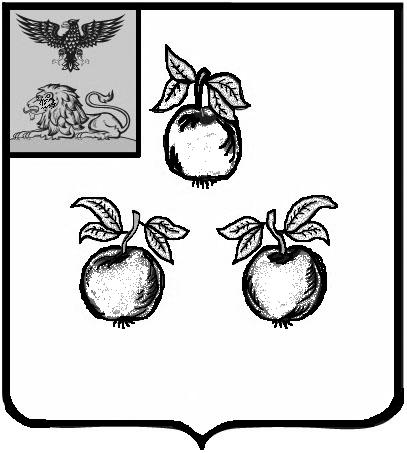 Председателю          								Муниципального совета                                           							   Корочанского района                 							        Субботину И.М.Уважаемый Иван  Михайлович!Прошу внести на рассмотрение Муниципального совета  Корочанского района проект решения «Об утверждении величины ставок платы за использование земель и земельных участков за единицу площади в год, в зависимости от видов объектов, размещение которых может осуществляться без предоставления земельных участков и установления сервитутов на территории Корочанского района».При рассмотрении проекта решения на заседании Муниципального совета своим представителем назначаю Бувалко Ирину Владимировну – заместителя главы администрации района - председателя комитета муниципальной собственности и земельных отношений.Приложение: 1. Текст проекта решения  на 3 л. в 1 экз.  2. Пояснительная   записка   на  1 л. в 1 экз.    			  3. Копия проекта решения на USB-флеш-накопителе.        С уважением,Глава администрации Корочанского района	                                                                      Н.В. НестеровВносится главой администрации                                                                           Корочанского района                                                                            ПроектРЕШЕНИЕВ соответствии с Земельным кодексом Российской Федерации, постановлением Правительства Белгородской области от 16 ноября 2015 года № 408-пп «Об утверждении порядка и условий размещения на территории Белгородской области объектов, которые могут быть размещены на землях или земельных участках, находящихся в государственной или муниципальной собственности, без предоставления земельных участков и установления сервитута», учитывая отчет ИП Кондратова Сергея Вячеславовича № 1233-22 от 12 сентября 2022 года, руководствуясь Федеральным законом от                      6 октября 2003 года № 131-ФЗ «Об общих принципах организации местного самоуправления в Российской Федерации», Уставом муниципального района «Корочанский район» Белгородской области, Муниципальный совет Корочанского района р е ш и л :1.	Утвердить величины ставок платы за использование земель и земельных участков за единицу площади в год, в зависимости от видов объектов, размещение которых может осуществляться без предоставления земельных участков и установления сервитутов на территории Корочанского района (прилагается).2.	Признать утратившим силу решение Муниципального совета муниципального района «Корочанский район» Белгородской области от           27 апреля 2018 года № Р/499-56-2 «Об установлении ставок платы за использование земель и земельных участков, находящихся в государственной, муниципальной собственности, а также государственная собственность на которые не разграничена, без предоставления земельных участков и установления сервитута».3. Опубликовать настоящее решение в районной газете «Ясный ключ», разместить на официальном web-сайте органов местного самоуправления Корочанского района (https://korochanskij-r31.gosweb.gosuslugi.ru) и сетевом издании Корочанского райoна «Ясный ключ» (https://korocha31.ru).       4. Контроль за выполнением настоящего решения возложить на постоянную комиссию Муниципального совета Корочанского района по вопросам бюджета, финансов, налоговой политики и муниципальной собственности. Приложениек решению Муниципального советаКорочанского районаот «___»___________ 2022 года                                                                      №_________ВЕЛИЧИНЫ СТАВОК ПЛАТЫ ЗА ИСПОЛЬЗОВАНИЕ ЗЕМЕЛЬ И ЗЕМЕЛЬНЫХУЧАСТКОВ ЗА ЕДИНИЦУ ПЛОЩАДИ В ГОД, В ЗАВИСИМОСТИ ОТ ВИДОВОБЪЕКТОВ, РАЗМЕЩЕНИЕ КОТОРЫХ МОЖЕТ ОСУЩЕСТВЛЯТЬСЯБЕЗ ПРЕДОСТАВЛЕНИЯ ЗЕМЕЛЬНЫХ УЧАСТКОВ И УСТАНОВЛЕНИЯСЕРВИТУТОВ НА ТЕРРИТОРИИ КОРОЧАНСКОГО РАЙОНАПроектРЕШЕНИЯОб утверждении величины ставок платы за использование земель и земельных участков за единицу площади в год, в зависимости от видов объектов, размещение которых может осуществляться без предоставления земельных участков и установления сервитутов на территории Корочанского районаПодготовлен:Заместитель председателя комитета- начальник отдела правовой работы с недвижимостью комитета муниципальнойсобственности и земельных отношений администрации района                                         ____________ А.В. ПсаревСогласован:Первый заместитель главы администрациирайона - председатель комитета финансов и бюджетной политики	___________ Л.С. МерзликинаЗаместитель главы администрации района – председатель комитета муниципальной собственности и земельных отношений 	___________ И.В. БувалкоНачальник юридическогоотдела администрации района	__________ Н.А. ОвчинниковаПОЯСНИТЕЛЬНАЯ ЗАПИСКАк проекту решения «Об утверждении величины ставок платы за использование земель и земельных участков за единицу площади в год, в зависимости от видов объектов, размещение которых может осуществляться без предоставления земельных участков и установления сервитутов на территории Корочанского района»Данный проект разработан в соответствии с Земельным кодексом Российской Федерации, постановлением Правительства Белгородской области от 16 ноября 2015 года № 408-пп «Об утверждении порядка и условий размещения на территории Белгородской области объектов, которые могут быть размещены на землях или земельных участках, находящихся в государственной или муниципальной собственности, без предоставления земельных участков и установления сервитута», Уставом муниципального района «Корочанский район» Белгородской области. Данное решение выносится на обсуждение в целях определения размера платы за использование земель и земельных участков, при выдаче размещений на размещение объектов, размещение которых может осуществляться на землях или земельных участках, находящихся в государственной или муниципальной собственности, без предоставления земельных участков и установления сервитутов.Согласно вышеизложенному необходимо утвердить данный проект.Заместитель главы администрации района –    председатель комитета муниципальной    собственности и земельных отношений                                      И.В. БувалкоОб утверждении величины ставок платы за использование земель и земельных участков за единицу площади в год, в зависимости от видов объектов, размещение которых может осуществляться без предоставления земельных участков и установления сервитутов на территории Корочанского района№ п/пВид объектаВеличина рыночной стоимости ставки               за 1 кв. м в год, руб.1Нестационарные объектов для организации обслуживания зон отдыха населения, в том числе на пляжных территориях в прибрежных защитных полосах водных объектов (теневые навесы, аэрарии, солярии, кабинки для переодевания, душевые кабинки, временные павильоны и киоски, туалеты, питьевые фонтанчики и другое оборудование, в том числе для санитарной очистки территории, пункты проката инвентаря, площадки или поляны для пикников, танцевальные, спортивные и детские игровые площадки и городки), для размещения которых не требуется разрешения на строительство700,002Передвижные цирки, передвижные зоопарки и передвижные луна-парки1800,003Сезонные аттракционы1350,004Пункты проката велосипедов, роликов, самокатов и другого спортивного инвентаря, для размещения которых не требуется разрешения на строительство, а также велопарковки450,005Зарядные станции (терминалы) для электротранспорта300,006Линии связи, линейно-кабельные сооружения связи и иные сооружений связи, для размещения которых не требуется разрешения на строительство600,007Площадки для размещения строительной техники и строительных грузов, если проектом организации строительства размещение таких площадок предусмотрено за границами земельного участка, на котором планируются и (или) осуществляются строительство, реконструкция объекта капитального строительства, а также некапитальные строения, предназначенные для обеспечения потребностей застройщика (мобильные бытовые городки (комплексы производственного быта), офисы продаж)500,00